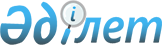 О внесении дополнений в совместный приказ Государственного секретаря - Министра иностранных дел Республики Казахстан от 24 декабря 2002 года N 08-1/77 и Министра внутренних дел Республики Казахстан от 27 декабря 2002 года N 806 "Об утверждении Инструкции о порядке выдачи виз Республики Казахстан"
					
			Утративший силу
			
			
		
					Совместный приказ Министра иностранных дел Республики Казахстан от 3 сентября 2007 года № 08-1-1-1/257 и Министра внутренних дел Республики Казахстан от 6 сентября 2007 года № 365. Зарегистрирован в Министерстве юстиции Республики Казахстан 21 ноября 2007 года № 5002. Утратил силу совместным приказом и.о. Министра иностранных дел Республики Казахстан от 14 декабря 2009 года № 08-1-1-1/457 и Министра внутренних дел Республики Казахстан от 22 декабря 2009 года № 488

      Сноска. Утратил силу совместным приказом и.о. Министра иностранных дел РК от 14.12.2009 года № 08-1-1-1/457 и Министра внутренних дел РК от 22.12.2009 № 488 (вводится в действие с 01.03.2010).      В целях дальнейшей либерализации порядка выдачи виз Республики Казахстан  ПРИКАЗЫВАЕМ : 

      1. Внести в совместный приказ Государственного секретаря - Министра иностранных дел Республики Казахстан от 24 декабря 2002 года N 08-1/77 и Министра внутренних дел Республики Казахстан от 27 декабря 2002 года N 806 "Об утверждении Инструкции о порядке выдачи виз Республики Казахстан" (зарегистрированный в Реестре государственной регистрации нормативных правовых актов Республики Казахстан за N 2162, опубликованный в "Бюллетене нормативных правовых актов центральных исполнительных и иных государственных органов Республики Казахстан" 2003 г., N 25-26, ст. 867, с внесенными дополнениями и изменениями совместным  приказом Министра иностранных дел Республики Казахстан от 8 сентября 2003 года N 08-1/126 и Министра внутренних дел Республики Казахстан от 21 ноября 2003 года N 661 "О внесении изменения в совместный приказ Государственного секретаря - Министра иностранных дел Республики Казахстан от 24 декабря 2002 года N 08-1/77 и Министра внутренних дел Республики Казахстан от 27 декабря 2002 года N 806 "Об утверждении Инструкции о порядке выдачи виз Республики Казахстан" зарегистрированным в Реестре государственной регистрации нормативных правовых актов Республики Казахстан за N 2604, совместным  приказом Министра иностранных дел Республики Казахстан от 3 декабря 2003 года N 08-1/187 и Министра внутренних дел Республики Казахстан от 18 декабря 2003 года N 724 "О внесении дополнений и изменения в совместный приказ Государственного секретаря - Министра иностранных дел Республики Казахстан от 24 декабря 2002 года N 08-1/77 и Министра внутренних дел Республики Казахстан от 27 декабря 2002 года N 806 "Об утверждении Инструкции о порядке выдачи виз Республики Казахстан", зарегистрированным в Реестре государственной регистрации нормативных правовых актов Республики Казахстан за N 2662, совместным  приказом Министра иностранных дел Республики Казахстан от 25 мая 2004 года N 08-1/123 и Министра внутренних дел Республики Казахстан от 23 июня 2004 года  N 357 "О внесении дополнения в совместный приказ Государственного секретаря - Министра иностранных дел Республики Казахстан от 24 декабря 2002 года N 08-1/77 и Министра внутренних дел Республики Казахстан от 27 декабря 2002 года N 806 "Об утверждении Инструкции о порядке выдачи виз Республики Казахстан", зарегистрированным в Реестре государственной регистрации нормативных правовых актов Республики Казахстан за N 3022, опубликованным в "Бюллетене нормативных правовых актов центральных исполнительных и иных государственных органов Республики Казахстан", 2005 г., N 9-13, ст. 50, совместным  приказом Министра иностранных дел Республики Казахстан от 19 октября 2004 года N 08-1/254 и Министра внутренних дел Республики Казахстан от 1 ноября 2004 года N 605 "О внесении изменений в совместный приказ Государственного секретаря - Министра иностранных дел Республики Казахстан от 24 декабря 2002 года N 08-1/77 и Министра внутренних дел Республики Казахстан от 27 декабря 2002 года N 806 "Об утверждении Инструкции о порядке выдачи виз Республики Казахстан", зарегистрированным в Реестре государственной регистрации нормативных правовых актов Республики Казахстан за N 3247, опубликованным в "Бюллетене нормативных правовых актов центральных исполнительных и иных государственных органов Республики Казахстан", 2005 г., N 14, ст. 65, совместным  приказом Министра иностранных дел Республики Казахстан от 22 сентября 2006 года N 08-1/276 и Министра внутренних дел Республики Казахстан от 25 сентября 2006 года N 468 "О внесении дополнений в совместный приказ Государственного секретаря - Министра иностранных дел Республики Казахстан от 24 декабря 2002 года N 08-1/77 и Министра внутренних дел Республики Казахстан от 27 декабря 2002 года N 806 "Об утверждении Инструкции о порядке выдачи виз Республики Казахстан", зарегистрированным в Реестре государственной регистрации нормативных правовых актов Республики Казахстан за N 4426, опубликованным 12 января 2007 года в "Юридической газете" N 5 (1208), совместным  приказом Министра иностранных дел Республики Казахстан от 29 июня 2007 года N 08-1-1-1/200 и Министра внутренних дел Республики Казахстан от 4 июля 2007 года N 272 "О внесении дополнений в совместный приказ Государственного секретаря - Министра иностранных дел Республики Казахстан от 24 декабря 2002 года N 08-1/77 и Министра внутренних дел Республики Казахстан от 27 декабря 2002 года N 806 "Об утверждении Инструкции о порядке выдачи виз Республики Казахстан", зарегистрированным в Реестре государственной регистрации нормативных правовых актов Республики Казахстан за N 4841, опубликованным 10 августа 2007 года в "Юридической газете" N 122 (1325)) следующие дополнения: 

      в  Инструкции о порядке выдачи виз Республики Казахстан, утвержденной указанным совместным приказом: 

      в подпункте 4) пункта 9, подпункте 9) пункта 10, пункте 12-1 и абзаце третьем пункта 55 после слов "Словацкой Республики" дополнить словами ", Государства Израиль". 

      2. Настоящий приказ вводится в действие со дня государственной регистрации в Министерстве юстиции Республики Казахстан и подлежит опубликованию.        Министр                                        Министр 

      внутренних дел                                 иностранных дел 

      Республики Казахстан                           Республики Казахстан       "Согласовано" 

      Председатель 

      Комитета национальной 

      безопасности 

      Республики Казахстан 

      29 октября 2007 года 
					© 2012. РГП на ПХВ «Институт законодательства и правовой информации Республики Казахстан» Министерства юстиции Республики Казахстан
				